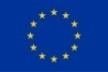 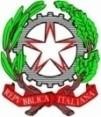 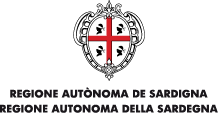 Direzione Didattica Statale “Giovanni Lilliu”Sede: Via Garavetti, 1 - 09129 CAGLIARI  §  Tel. 070/492737  §  Fax 070/457687 Mail caee09800r@istruzione.it – caee09800r@pec.istruzione.it § Cod. Mecc.CAEE09800RSito www.direzionedidatticagiovannililliu.edu.it § Cod. Fisc. 92168610928La presente autorizzazione, sottoscritta da entrambi i genitori ha validità per l’intero percorso scolastico dell’alunno alla scuola dell’infanzia/primaria(cancellare quello che non interessa).Qualora sopraggiungessero modifiche sarà cura dei genitori dare tempestiva comunicazione alla scuola per la sottoscrizione di un nuovo modulo autorizzativo.I sottoscritti	Genitori dell'alunn  	Autorizzano l'uscita del… propri…figli..  esclusivamente nell'ambito del Comune di Cagliari, per la partecipazione ad attività didattiche programmate dai docenti e dagli stessi comunicate ai genitori.Cagliari,	                                                 Firma di entrambi i genitori 